Об утверждении Порядкаиспользования, охраны, защитыи восстановления зеленыхнасаждений на территории Николо-Александровского сельсоветаВ целях сохранения благоприятной окружающей среды, обеспечения экологической безопасности населения Николо-Александровского сельсовета в  соответствии с Земельным кодексом Российской Федерации, Градостроительным кодексом Российской Федерации, Федеральным законом от 10 января 2002 года 7-ФЗ “Об охране окружающей среды’, Федеральным законом от 6 октября 2003 года № 131 -ФЗ “Об общих принципах организации местного самоуправления в Российской Федерации”.п о с т а н о в л я ю:1.Утвердить Порядок использования, охраны, защиты и восстановления зеленых насаждений на территории Николо-Александровского сельсовета2. Контроль за исполнением данного постановления оставляю за собой.Глава Николо-Александровского сельсовета                              Г.Т. Панарина           Приложение к постановлению от 08.08.2019 № 39 администрации Николо-Александровского сельсоветаПорядокиспользования, охраны, защиты и восстановления зеленых насаждений на территории Николо-Александровского сельсоветаОбщие положения1.1. Настоящий Порядок использования, охраны, защиты и восстановления зеленых насаждений на территории Николо-Александровского сельсовета (далее - Порядок) разработан в целях регулирования общественных отношений в области использования, охраны и восстановления зеленых насаждений.1.2. Правовую основу настоящего Порядка составляют Конституция Российской Федерации, Земельный кодекс Российской Федерации, Градостроительный кодекс Российской Федерации, Федеральный закон от 10 января 2002 года 7-ФЗ “Об охране окружающей среды’, Федеральный закон от 6 октября 2003 года № 131 -ФЗ “Об общих принципах организации местного самоуправления в Российской Федерации”.1.3. Физические и юридические лица обязаны осуществлять меры по сохранению зеленых насаждений, не допускать незаконных действий или бездействия, способных привести к повреждению или уничтожению зеленых насаждений.1.4.  Использование, охрана, защита и восстановление зеленых насаждений на территории Николо-Александровского сельсовета осуществляется собственниками, арендаторами, пользователями земельных участков, на которых произрастают зеленые насаждения, уполномоченными ими лицами, а в отношении озелененных территорий общего пользования, ограниченного пользования и специального назначения, не закрепленных за физическими и юридическими лицами, - лицами, уполномоченными органами местного самоуправления заниматься ремонтом и содержанием объектов внешнего благоустройства, озеленением.1.5. Юридические и физические лица несут ответственность за ненадлежащее использование, охрану, защиту и восстановление зеленых насаждений.     1.6. Озелененные территории Николо-Александровского сельсовета предназначены для формирования благоприятной среды обитания населения.1.7. Перечень озелененных территорий Николо-Александровского сельсовета, их границы утверждаются администрацией.1.8. Озелененные территории Николо-Александровского сельсовета классифицируются в зависимости от размещения, площади и функционального назначения на озелененные территории общего пользования, озелененные территории ограниченного пользования, озелененные территории специального назначения.1.9. Озелененные территории общего пользования используются для отдыха населения, организации массовых культурно-оздоровительных мероприятий и туризма.1.10. Озелененные территории ограниченного пользования используются для декоративного озеленения, средозащитных, оздоровительных и санитарно-гигиенических функций.1.11. Озелененные территории специального назначения используются для экранирования, ассимиляции и фильтрации загрязнителей атмосферного воздуха и повышения комфортности микроклимата.1.12. Хозяйственная и иная деятельность на озелененных территориях осуществляется с соблюдением требований по охране зеленых насаждений, установленных законодательством Российской Федерации, законодательством Амурской области, нормативными правовыми актами администрации Николо-Александровского и настоящим Порядком.2. Права и обязанности юридических и физических лиц в сфере использования, охраны, защиты и восстановления зеленых насаждений2.1. Юридические и физические лица, индивидуальные предприниматели имеют право:- пользоваться зелеными насаждениями в культурно-оздоровительных и иных целях с соблюдением требований нормативных актов;- получать достоверную информацию о ведущихся и планируемых работах, проводимых на территориях, занятых зелеными насаждениями, а также об учете зеленых насаждений;- участвовать в мероприятиях по озеленению, благоустройству, защите и охране зеленых насаждений;- участвовать в процессе обсуждения проектов градостроительной документации;- инициировать рассмотрение органами государственной власти и органами местного самоуправления вопросов использования, охраны, защиты и восстановления зеленых насаждений и участвовать в их обсуждении;- обжаловать в установленном порядке действия (бездействие) должностных лиц, государственных органов, органов местного самоуправления, юридических (физических) лиц, связанных с нарушением ими требований по защите зеленых насаждений;- запрашивать и получать в установленном порядке от администрации Николо-Александровского сельсовета разрешения на рубку зеленых насаждений;- вносить предложения об изменении проектов озелененных территорий при условии соответствия указанных предложений целевому назначению озелененных территорий, выносить их на обсуждение и утверждение в установленном порядке;- информировать администрацию Николо-Александровского сельсовета о нарушении гражданами, юридическими (физическими) лицами установленного режима использования и охраны зеленых насаждений;- вносить предложения и выносить на обсуждение вопросы, связанные с изменениями режима охраны озелененных территорий.2.2. В сфере использования, охраны, защиты и восстановления зеленых насаждений общественные объединения, юридические и физические лица обязаны:- осуществлять меры по сохранению зеленых насаждений, не допускать незаконных действий или бездействия, способных привести к повреждению или уничтожению зеленых насаждений;-осуществлять уход за зелеными насаждениями;2.3. На территории Николо-Александровского сельсовета запрещается:- повреждать или уничтожать зеленые насаждения, за исключением случаев, предусмотренных настоящим Положением;- вырубать деревья, кустарники без разрешения главы Николо-Александровского сельсовета, оформленного в установленном порядке;- начинать строительные работы в зоне зеленых насаждений без согласования со специально уполномоченными органами;- производить иные действия, способные нанести вред зеленым насаждениям, в том числе, запрещенные настоящим Положением и иными законодательными актами Российской Федерации.2.4. На озелененных территориях запрещается:- разбивать огороды без соответствующего разрешения;- разводить костры, жечь опавшую листву и сухую траву, совершать иные действия, создающие пожароопасную обстановку;- осуществлять проезд и стоянку автотранспортных средств строительной и дорожной техники, кроме техники, связанной с эксплуатацией данных территорий и уходом за зелеными насаждениями;- складирование различных грузов, в том числе строительных материалов, ремонт, мойка автотранспортных средств, установка гаражей и тентов типа "ракушка";- устраивать свалки мусора, снега, льда;- подвешивать на деревья гамаки, качели, веревки для сушки белья, забивать гвозди, прикреплять рекламные щиты, электропровода, электрогирлянды, колючую проволоку и другие ограждения, которые могут повредить зеленые насаждения.2.5. При осуществлении предпринимательской деятельности на озелененных территориях и в зеленых массивах запрещается использование взрывоопасных, огнеопасных и ядовитых веществ, загрязнение и захламление территории, иные действия, способные повлечь за собой повреждение или уничтожение зеленых насаждений.3. Порядок использования зеленых насаждений3.1. Использование зеленых насаждений осуществляется в форме проведения комплекса мероприятий по содержанию зеленых насаждений в состоянии, соответствующем их предназначению.3.2. Комплекс мероприятий по содержанию зеленых насаждений и озелененных территорий в состоянии, соответствующем их предназначению, включает, в том числе:- периодический осмотр зеленых насаждений с целью определения их состояния;- составление плана работ по уходу за зелеными насаждениями;- комплекс агротехнических мероприятий по уходу за зелеными насаждениями;- проведение работ по уходу за зелеными насаждениями, в том числе санитарно-выборочных рубок, рубок ухода, рубок реконструкции.4. Вырубка и пересадка зеленных насаждений4.1. Порядок осуществления вырубки и пересадки зеленых насаждений устанавливается настоящим Положением и иными правовыми актами администрации Николо-Александровского сельсовета в соответствии с действующим законодательством Российской Федерации в пределах своей компетенции.4.2. Вырубка, пересадка зеленых насаждений производится на основании и в соответствии с разрешением администрации Николо-Александровского сельсовета.4.3. Для получения разрешения заинтересованному лицу необходимо представить в администрацию Николо-Александровского сельсовета следующие документы:4.4. Для физических лиц.- копии правоустанавливающих документов на земельный участок;- копию паспорта;- заявление.4.5. Для юридических лиц:- копии правоустанавливающих документов на земельный участок;- заявление;- копии свидетельств регистрации и постановки на налоговый учет;- копию согласованной проектной документации (в случае строительства, ремонта, реконструкции);Заявление рассматривается в течение 30 календарных дней.В выдаче разрешения может быть отказано в случае непредставления либо неполного предоставления указанных документов. Отказ в выдаче разрешения может быть обжалован в установленном законом порядке. Документы вновь подлежат рассмотрению после устранения причины, послужившей основанием для отказа в рассмотрении.4.6. Специально уполномоченное должностное лицо производит обследование и оценку зеленых насаждений, составляет ведомость отобранных к вырубке (пересадке) деревьев и кустарников, рассчитывает сумму ущерба согласно утвержденной методике расчетов восстановительной стоимости зеленых насаждений.4.7. В установленных законом случаях заключаются договоры на оказание услуг по проведению обследования и оценке зеленых насаждений, составлению ведомости отобранных к вырубке (пересадке) деревьев и кустарников со специализированной районной организацией.4.8. При аварийных ситуациях на объектах инженерного благоустройства, требующих безотлагательного проведения ремонтных работ, вынужденный снос зеленых насаждений допускается без предварительного оформления разрешительных документов с последующим их оформлением в десятидневный срок по факту сноса ответственным производителем аварийных работ.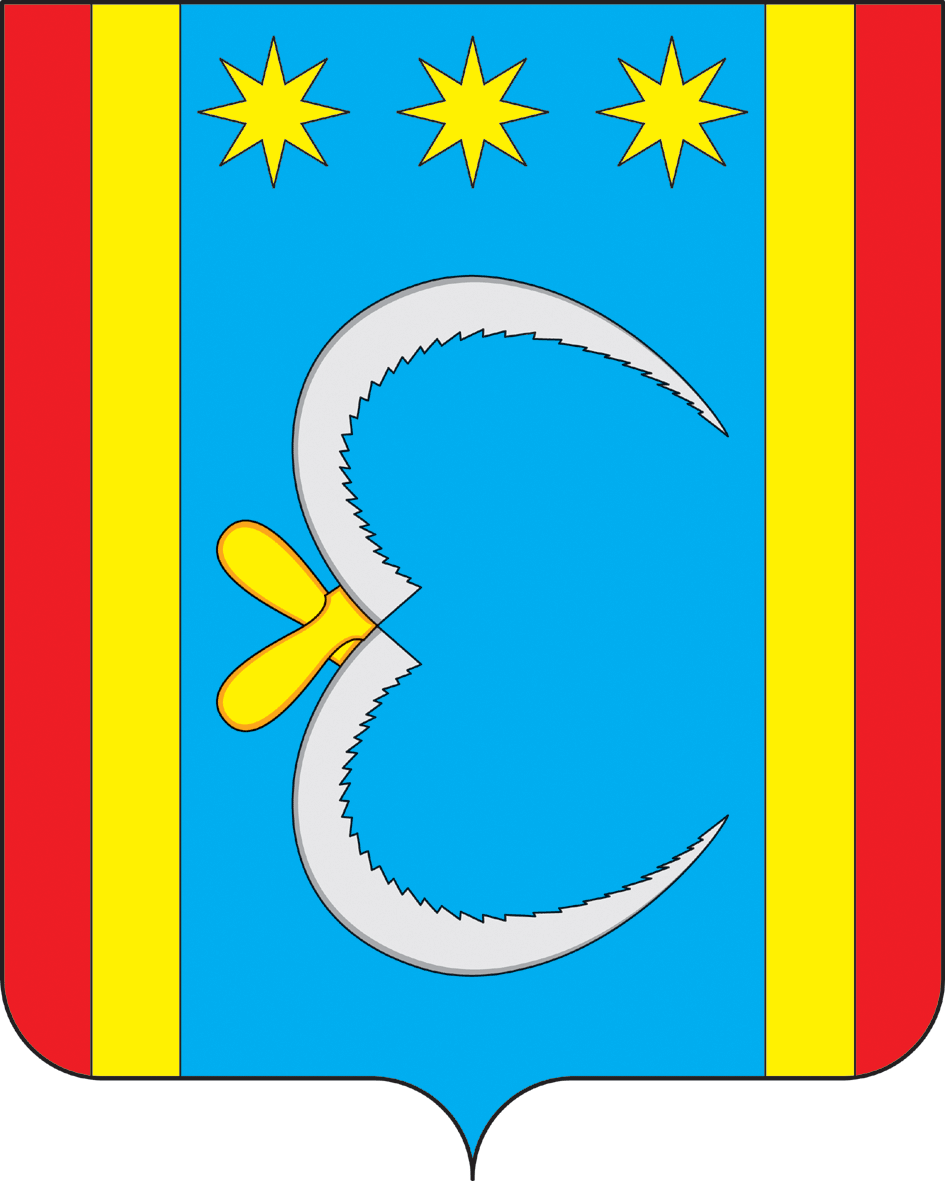 АДМИНИСТРАЦИЯ НИКОЛО-АЛЕКСАНДРОВСКОГО СЕЛЬСОВЕТАОКТЯБРЬСКОГО РАЙОНА АМУРСКОЙ ОБЛАСТИПОСТАНОВЛЕНИЕАДМИНИСТРАЦИЯ НИКОЛО-АЛЕКСАНДРОВСКОГО СЕЛЬСОВЕТАОКТЯБРЬСКОГО РАЙОНА АМУРСКОЙ ОБЛАСТИПОСТАНОВЛЕНИЕАДМИНИСТРАЦИЯ НИКОЛО-АЛЕКСАНДРОВСКОГО СЕЛЬСОВЕТАОКТЯБРЬСКОГО РАЙОНА АМУРСКОЙ ОБЛАСТИПОСТАНОВЛЕНИЕАДМИНИСТРАЦИЯ НИКОЛО-АЛЕКСАНДРОВСКОГО СЕЛЬСОВЕТАОКТЯБРЬСКОГО РАЙОНА АМУРСКОЙ ОБЛАСТИПОСТАНОВЛЕНИЕАДМИНИСТРАЦИЯ НИКОЛО-АЛЕКСАНДРОВСКОГО СЕЛЬСОВЕТАОКТЯБРЬСКОГО РАЙОНА АМУРСКОЙ ОБЛАСТИПОСТАНОВЛЕНИЕ 08.08.2019                                                                           № 39с. Николо-Александровкас. Николо-Александровкас. Николо-Александровкас. Николо-Александровкас. Николо-Александровка